<Date>Dear <Name of Club Committee Representative/s>,Re: Request for Club Endorsement to run Silver SaltiesAs you know, I am a passionate club member and write to you to propose that our club, <Name of Club>, participates in Silver Salties (www.sls.com.au/silver-salties).Silver Salties is an initiative designed by Surf Life Saving Australia in conjunction with clubs to get older Australians more active and social. Silver Salties welcomes all ages but specifically reaches out to participants aged 65+. There are 20 Silver Salties programs designed to be run at different locations near a SLSC, including the park, clubhouse, beach, pool, and surf.  Depending on club context and setting, clubs can run one program or multiple programs. 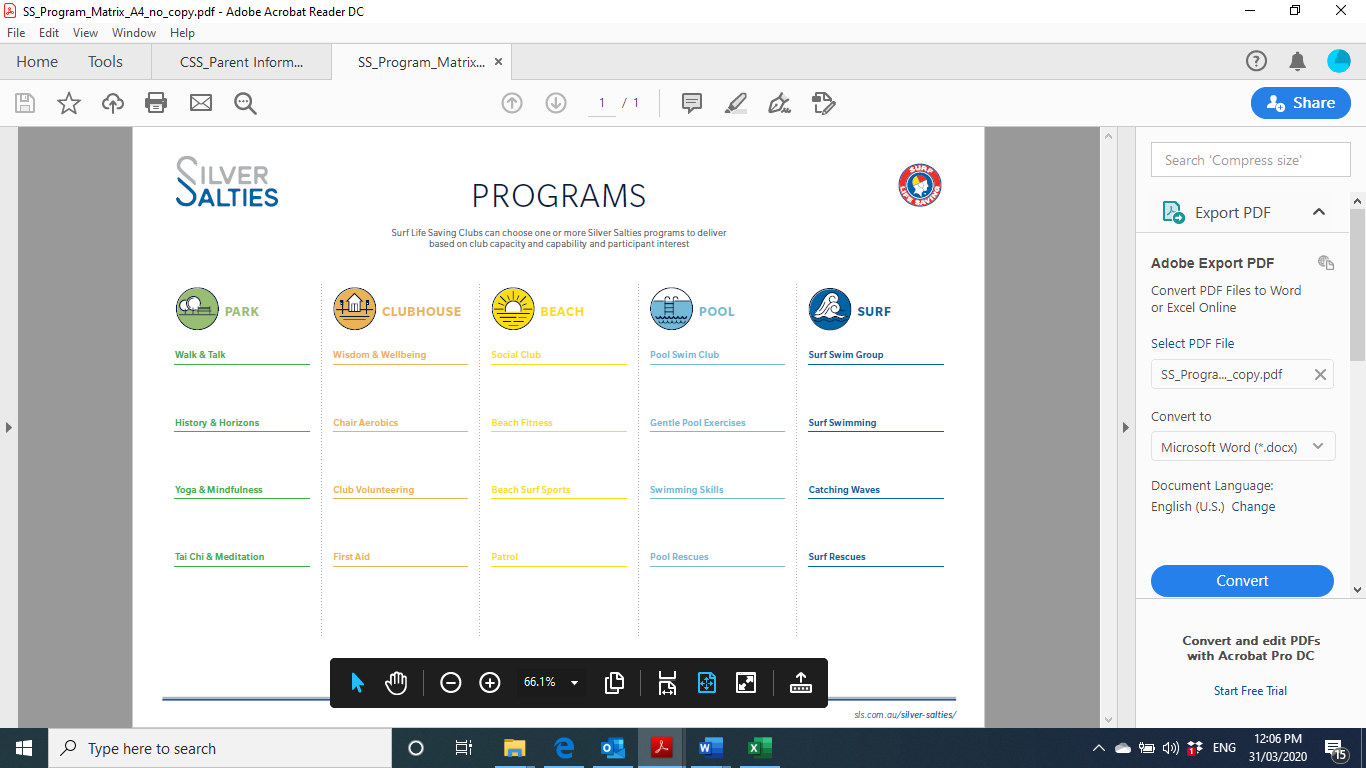 I would like to propose that our club endorses and delivers the following Silver Salties program/s:<Silver Salties program name><Silver Salties program name>The program leader could be <name, or suggested way of sourcing a leader> and we would require someone to help coordinate communications with SLSA and manage other basic administrative tasks. I believe <name, or way of sourcing person> could be an excellent option.The benefits of running Silver Salties for our club include an opportunity to broaden our offering to older Australians, help save lives, connect further with our community, and support inter-generational connections.   We would also receive the following support:Reassurance that participants are covered by insurance once they are registered in the online system.No added membership costs as each participant who is not already a club member becomes a SLSA ‘community’ member (no capitation fee for clubs).Clubs can access an up-front $500 seed grant for commencing at least one Silver Salties program during the pilot period ending December 31. There is also an additional $500 grant ($1000 max) available for two or more programs that commence during the pilot period.Resources including education, marketing, and administration support which in the Club Toolkit on the Silver Salties webpage.A retrospective subsidy following the delivery of a program whereby a financial incentive is provided based on the number of participants who were aged 65+ and the number of sessions delivered.I look forward to hearing your thoughts about endorsing our involvement in this initiative. Thank you for your time and support. Please let me know if you have any other questions. Yours Sincerely,<Name><Contact Details>